REQUERIMENTO DE INSCRIÇÃO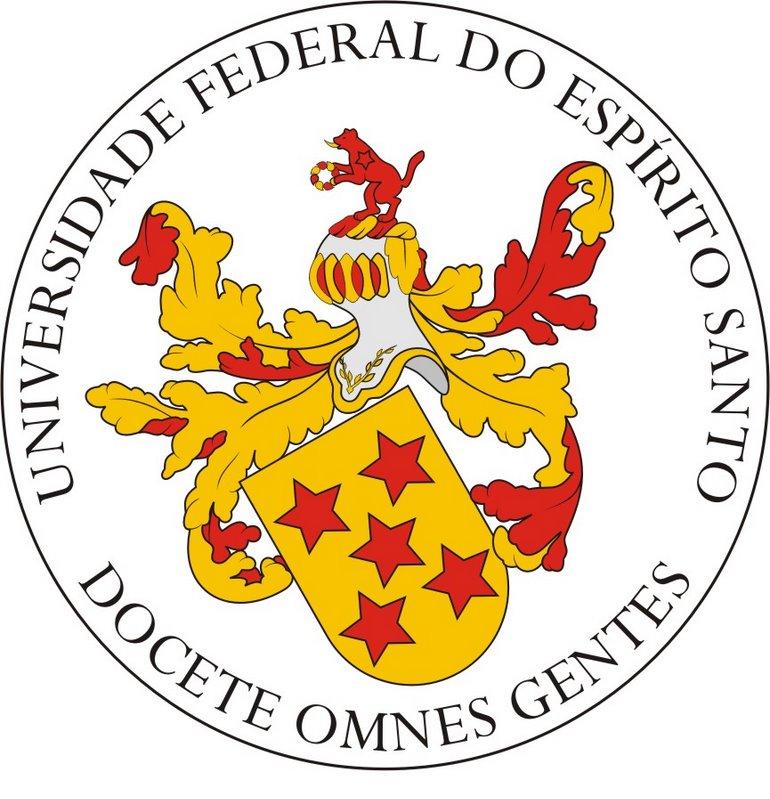 UNIVERSIDADE FEDERAL DO ESPÍRITO SANTOCENTRO DE CIÊNCIAS AGRÁRIAS E ENGENHARIASPrograma de Pós-Graduação em Ciência e Tecnologiade Alimentos - Nível MestradoInscrição no:   ______________Data:     ____/_______/_________Dados preliminaresDados preliminaresLinha de Pesquisa Escolhida: (    )  1. Engenharia e Tecnologia de Alimentos.(    )  2. Ciência de Alimentos.Contato para entrevistaContato Skype:Deseja candidatar-se a Bolsa de Estudos?      (    )  Sim    (    ) NãoObs: Somente para candidatos que não terão vínculo empregatício durante a condução do curso.Deseja candidatar-se a Bolsa de Estudos?      (    )  Sim    (    ) NãoObs: Somente para candidatos que não terão vínculo empregatício durante a condução do curso.Título Profissional:Título Profissional:Dados pessoaisDados pessoaisDados pessoaisDados pessoaisDados pessoaisDados pessoaisDados pessoaisDados pessoaisDados pessoaisDados pessoaisDados pessoaisDados pessoaisNome Completo:Nome Completo:Nome Completo:Nome Completo:Nome Completo:Nome Completo:Nome Completo:Nome Completo:Nome Completo:Nome Completo:Nome Completo:Nome Completo:Nome da Mãe:Nome da Mãe:Nome da Mãe:Nome da Mãe:Nome da Mãe:Nome da Mãe:Nome da Mãe:Nome da Mãe:Nome do Pai:Nome do Pai:Nome do Pai:Nome do Pai:Nome do Pai:Local de nascimento (Cidade, Estado/País):Local de nascimento (Cidade, Estado/País):Local de nascimento (Cidade, Estado/País):Local de nascimento (Cidade, Estado/País):Local de nascimento (Cidade, Estado/País):Local de nascimento (Cidade, Estado/País):Local de nascimento (Cidade, Estado/País):Local de nascimento (Cidade, Estado/País):Local de nascimento (Cidade, Estado/País):Data de nascimento:Data de nascimento:Data de nascimento:Data de nascimento:Nacionalidade:Nacionalidade:Nacionalidade:Nacionalidade:Nacionalidade:Nacionalidade:Estado civil:Estado civil:Estado civil:Estado civil:Estado civil:RG:Local / Data de emissão:Local / Data de emissão:Local / Data de emissão:Local / Data de emissão:Local / Data de emissão:Local / Data de emissão:Local / Data de emissão:Local / Data de emissão:CPF:CPF:CPF:CPF:Passaporte (se estrangeiro):Passaporte (se estrangeiro):Passaporte (se estrangeiro):Passaporte (se estrangeiro):Órgão e data de emissão:Órgão e data de emissão:Órgão e data de emissão:Órgão e data de emissão:Órgão e data de emissão:Data de chegada ao Brasil:Data de chegada ao Brasil:Data de chegada ao Brasil:Data de chegada ao Brasil:Título de Eleitor:Título de Eleitor:Título de Eleitor:Zona:Zona:Seção:Seção:Seção:Certificado de Reservista:Certificado de Reservista:Certificado de Reservista:Certificado de Reservista:Certificado de Reservista:Endereço:Endereço:Endereço:Endereço:Endereço:Endereço:Endereço:Endereço:Endereço:Endereço:Endereço:Endereço:Endereço:Cidade/Estado/País:Cidade/Estado/País:CEP:CEP:CEP:CEP:CEP:E-mailE-mailE-mailTelefone:  (   )Telefone:  (   )Telefone:  (   )Atividade ProfissionalAtividade ProfissionalAtividade ProfissionalAtividade ProfissionalAtividade ProfissionalAtividade ProfissionalInstituição/Empresa:Instituição/Empresa:Instituição/Empresa:Instituição/Empresa:Cargo:Cargo:Endereço Comercial:Endereço Comercial:Endereço Comercial:Endereço Comercial:Endereço Comercial:Endereço Comercial:Cidade/Estado/País:CEP:CEP:E-mailE-mailTelefone:  (   )Se selecionado, manterá vínculo empregatício?        (   ) Sim           (   ) NãoSe selecionado, manterá vínculo empregatício?        (   ) Sim           (   ) NãoCaso sim, a liberação será:        (   ) Integral                          (   ) Parcial ____ horas/semanaCaso sim, a liberação será:        (   ) Integral                          (   ) Parcial ____ horas/semanaCaso sim, a liberação será:        (   ) Integral                          (   ) Parcial ____ horas/semanaCaso sim, a liberação será:        (   ) Integral                          (   ) Parcial ____ horas/semanaDeclaraçãoDeclaro que este pedido contém informações completas e exatas, que aceito o sistema e os critérios adotados pela Instituição para avaliá-lo e que, em caso de cursar disciplinas de pós-graduação nesta Universidade, me comprometo a cumprir fielmente seus regulamentos e os do curso no qual solicito minha admissão.Alegre, _________de_____________________de__________.__________________________________________________                                                                                                                              Assinatura do Candidato(a)Parecer da Coordenação do Programa de Pós-Graduação em Ciência e Tecnologia de AlimentosResultado final	:	 Deferido       IndeferidoComentários	:		